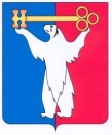 АДМИНИСТРАЦИЯ ГОРОДА НОРИЛЬСКАКРАСНОЯРСКОГО КРАЯПОСТАНОВЛЕНИЕ10.05.2016	                                          г. Норильск 				                 № 256О внесении изменений в постановление Администрации города Норильска 
от 20.11.2012 № 396В целях обеспечения учета общественного мнения при подготовке проектов правовых актов Администрации города Норильска,ПОСТАНОВЛЯЮ:1. Внести в постановление Администрации города Норильска от 20.11.2012 
№ 396 «Об утверждении Порядка обеспечения возможности проведения общественной экспертизы отдельных проектов правовых актов Администрации города Норильска» (далее - Постановление) следующие изменения:1.1. Наименование Постановления изложить в следующей редакции: «Об утверждении Порядка обеспечения общественного обсуждения отдельных правовых актов органов местного самоуправления муниципального образования город Норильск и их проектов».1.2. Пункт 1 Постановления изложить в следующей редакции:«1. Утвердить Порядок обеспечения общественного обсуждения отдельных правовых актов органов местного самоуправления муниципального образования город Норильск и их проектов (прилагается).».2. Порядок обеспечения возможности проведения общественной экспертизы отдельных проектов правовых актов Администрации города Норильска, утвержденный пунктом 1 Постановления, изложить в редакции согласно приложению к настоящему постановлению.3. Руководителям структурных подразделений Администрации города Норильска, правовое обеспечение деятельности которых осуществляется их штатными юридическими службами:3.1. в срок не позднее семи рабочих дней со дня издания настоящего постановления, а в случаях временного отсутствия (нахождения в отпуске, служебной командировке, временной нетрудоспособности и др.) - в течение трех рабочих дней после выхода на работу ознакомить с настоящим постановлением под роспись подчиненных им работников юридических служб;3.2. листы ознакомления с настоящим постановлением работников юридических служб возглавляемых ими структурных подразделений направить в Управление по персоналу Администрации города Норильска для приобщения к материалам личных дел соответствующих работников.4. Начальнику Правового управления Администрации города Норильска, начальнику отдела правового обеспечения земельных и имущественных отношений Администрации города Норильска:4.1. в срок не позднее семи рабочих дней со дня издания настоящего постановления, а в случаях временного отсутствия (нахождения в отпуске, служебной командировке, временной нетрудоспособности и др.) - в течение трех рабочих дней после выхода на работу ознакомить с настоящим постановлением под роспись подчиненных им работников;4.2. листы ознакомления с настоящим постановлением подчиненных работников направить в Управление по персоналу Администрации города Норильска для приобщения к материалам личных дел соответствующих работников.5. Управлению по персоналу Администрации города Норильска:5.1. в срок не позднее пяти рабочих дней со дня издания настоящего постановления, а в случае временного отсутствия (нахождения в отпуске, служебной командировке, временной нетрудоспособности и др.) - в течение трех рабочих дней после выхода на работу ознакомить с настоящим постановлением под роспись должностных лиц, указанных в абзацах первых пунктов 3, 4 настоящего постановления;5.2. в срок не позднее семи рабочих дней со дня поступления в Управление по персоналу Администрации города Норильска листов ознакомления с настоящим постановлением работников, указанных в подпунктах 3.1, 4.1, 5.1 настоящего постановления, приобщить последние к материалам соответствующих личных дел.6. Опубликовать настоящее постановление в газете «Заполярная правда» и разместить его на официальном сайте муниципального образования город Норильск.Руководитель Администрации города Норильска  	                                 Е.Ю. ПоздняковПриложение к постановлению Администрации города Норильска от 10.05.2016 № 256УТВЕРЖДЕНпостановлением Администрации города Норильска от 20.11.2012 № 396Порядок обеспечения общественного обсуждения отдельных правовых актов органов местного самоуправления муниципального образования город Норильск и их проектовОбщие положенияНастоящий Порядок определяет процедуру проведения общественного обсуждения отдельных правовых актов органов местного самоуправления муниципального образования город Норильск и их проектов.Настоящий Порядок не распространяется на общественное обсуждение о намечаемой хозяйственной и иной деятельности, которая подлежит экологической экспертизе, регулируемое отдельным постановлением Администрации города Норильска.1.3. Общественное обсуждение не проводится в отношении проектов нормативных правовых актов Администрации города Норильска, подлежащих независимой экспертизе, предусмотренной действующим законодательством, а также изменений в административные регламенты осуществления муниципального контроля в целях приведения их в соответствие с законодательством Российской Федерации и Красноярского края.1.4. Общественное обсуждение в соответствии с настоящим Порядком проводится в отношении: а) проектов нормативных правовых актов Администрации города Норильска, издаваемых Руководителем Администрации города Норильска, заместителями Руководителя Администрации города Норильска в рамках решений Администрацией города Норильска вопросов местного значения органов местного самоуправления, указанных в статье 16 Федерального закона от 06.10.2003 № 131-ФЗ «Об общих принципах организации местного самоуправления в Российской Федерации»;б) проектов постановлений Администрации города Норильска о ликвидации, реорганизации (в форме слияния, присоединения) муниципальных учреждений муниципального образования город Норильск, подведомственных Управлению общего и дошкольного образования Администрации города Норильска, Управлению по спорту и туризму Администрации города Норильска, Управлению по делам культуры и искусства Администрации города Норильска (за исключением подведомственных им централизованных бухгалтерий), Управлению социальной политики Администрации города Норильска, Управлению по молодежной политике и взаимодействию с общественными объединениями Администрации города Норильска;в) проектов документов стратегического планирования из числа документов, указанных в части 5 статьи 11 Федерального закона от 28.06.2014 № 172-ФЗ «О стратегическом планировании в Российской Федерации»;г) проектов документов, издаваемых Руководителем Администрации города Норильска, подлежащих общественному обсуждению в соответствии с законодательством Российской Федерации, с учетом требований настоящего Порядка;д) нормативных правовых актов Администрации города Норильска и их проектов, издаваемых Руководителем Администрации города Норильска, в соответствии со статьей 19 Федерального закона от 05.04.2013 № 44-ФЗ «О контрактной системе в сфере закупок товаров, работ, услуг для обеспечения государственных и муниципальных нужд»;е) изменений в нормативные правовые акты Администрации города Норильска, указанные в подпункте «д» настоящего пункта.Обеспечение общественного обсужденияОбеспечение общественного обсуждения проектов правовых актов органов местного самоуправления муниципального образования город Норильск, нормативных правовых актов Администрации города Норильска, предусмотренных пунктом 1.4 настоящего Порядка (далее по тексту – проект правового акта; Акт), осуществляется в форме их размещения на официальном сайте муниципального образования город Норильск (далее – сайт города).Проекты правовых актов, предусмотренные подпунктом «в» пункта 1.4 настоящего Порядка, помимо размещения на сайте города размещаются на общедоступном информационном ресурсе стратегического планирования в информационно-телекоммуникационной сети «Интернет» в соответствии с Федеральным законом от 28.06.2014 № 172-ФЗ «О стратегическом планировании в Российской Федерации».Структурное подразделение Администрации города Норильска, являющееся разработчиком проекта правового акта (далее по тексту - разработчик), в целях обеспечения его общественного обсуждения не позднее одного рабочего дня, следующего за днем его регистрации в системе автоматизированного делопроизводства и документооборота «Дело» (далее по тексту - программа Дело), направляет проект правового акта по программе Дело в Управление информатизации и связи Администрации города Норильска с сопроводительным письмом для заблаговременного (не менее чем за 2 рабочих дня до даты начала приема итоговых документов (протоколов) по результатам общественного обсуждения) размещения проекта правового акта на сайте города. Разработчик в целях обеспечения общественного обсуждения Акта не позднее двух рабочих дней, следующих за днем его издания, направляет Акт по программе Дело в Управление информатизации и связи Администрации города Норильска с сопроводительным письмом для заблаговременного (не менее чем за 2 рабочих дня до даты начала приема итоговых документов (протоколов) по результатам общественного обсуждения) размещения Акта на сайте города.В сопроводительном письме разработчик указывает срок проведения общественного обсуждения, определяемый в соответствии с пунктом 2.4 настоящего Порядка, а также даты начала и окончания приема итоговых документов (протоколов) по результатам общественного обсуждения, адрес, на который направляются итоговые документы (протоколы) по результатам общественного обсуждения, и информацию о разработчике, осуществляющем сбор и анализ поступающих итоговых документов (протоколов) по результатам общественного обсуждения проектов правовых актов, Актов. Указанная информация размещается Управлением информатизации и связи Администрации города Норильска на сайте города в отношении каждого размещаемого на нем в целях проведения общественного обсуждения в соответствии с настоящим Порядком проекта правового акта, Акта.В случае проведения общественного обсуждения проекта правового акта, предусмотренного подпунктом «б» пункта 1.4 настоящего Порядка, его разработчиком для одновременного (с проектом соответствующего правового акта) размещения на сайте города в Управление информатизации и связи Администрации города Норильска дополнительно предоставляется заключение Комиссии по оценке последствий принятия решения о реконструкции, модернизации, сдаче в аренду, об изменении назначения или о ликвидации объекта социальной инфраструктуры для детей, являющегося муниципальной собственностью, а также о реорганизации или ликвидации муниципальных образовательных организаций и (или) муниципальных организаций, образующих социальную инфраструктуру для детей, содержащее оценку последствий принятого решения, предусмотренное распоряжением Администрации города Норильска Красноярского края от 15.01.2015 №65.Определение необходимости направления проекта правового акта, Акта на общественное обсуждение осуществляется путем проставления соответствующей отметки в листе согласования к проекту правового акта в соответствии с Инструкцией по делопроизводству в Администрации города Норильска, утвержденной распоряжением Администрации города Норильска от 09.06.2015 № 3500:а) юридической службой разработчика проекта правового акта, разработчика Акта;б) начальником отдела правового обеспечения земельных и имущественных отношений Администрации города Норильска в случае, если разработчиком является Управление имущества Администрации города Норильска или Управление архитектуры и градостроительства Администрации города Норильска;в) начальником Правового управления Администрации города Норильска, иным работником Правового управления Администрации города Норильска, определенным приказом начальника Правового управления Администрации города Норильска, в случае, если разработчиком является Правовое управление Администрации города Норильска и в случае отсутствия в штатном расписании разработчика юридической службы, а также в случае временного отсутствия (отпуск, командировка, временная нетрудоспособность и т.п.) лица, осуществляющего правовое обеспечение деятельности разработчика.Срок проведения общественного обсуждения проекта правового акта (за исключением проектов стратегии социально-экономического развития муниципального образования город Норильск, плана мероприятий по реализации стратегии социально-экономического развития муниципального образования город Норильск), общественного обсуждения Акта составляет семь рабочих дней со дня начала приема итоговых документов (протоколов) по результатам общественного обсуждения соответствующего проекта правового акта.Срок проведения общественного обсуждения проектов стратегии социально-экономического развития муниципального образования город Норильск, плана мероприятий по реализации стратегии социально-экономического развития муниципального образования город Норильск составляет 30 календарных дней со дня начала приема итоговых документов (протоколов) по результатам общественного обсуждения соответствующего проекта правового акта.По результатам общественного обсуждения субъектом проводимого мероприятия общественного контроля подготавливается итоговый документ (протокол) в произвольной форме в соответствии с требованиями Федерального закона от 21.07.2014 № 212-ФЗ «Об основах общественного контроля в Российской Федерации», направляется разработчику по почте, в виде электронного документа по электронной почте или иным способом.Итоговый документ (протокол) по результатам общественного обсуждения носит рекомендательный характер и подлежит обязательному рассмотрению разработчиком во взаимодействии с заместителем Руководителя Администрации города Норильска по соответствующему направлению деятельности, а также с Правовым управлением Администрации города Норильска (в части замечаний юридико-технического и правоприменительного характера).Управление информатизации и связи Администрации города Норильска не позднее одного рабочего дня со дня окончания приема итоговых документов (протоколов) по результатам общественного обсуждения:2.6.1. направляет разработчику информацию, согласованную с отделом обращений граждан и внешних взаимодействий Администрации города Норильска, содержащую:- сведения о дате размещения проекта правового акта, Акта на сайте города, о датах начала и окончания приема итоговых документов (протоколов) по результатам общественного обсуждения проекта правового акта, Акта;- итоговые документы (протоколы), направленные (поступившие) по результатам общественного обсуждения, а в случае их отсутствия (непоступления) - сведения об их непоступлении;2.6.2. размещает итоговые документы (протоколы), направленные (поступившие) по результатам общественного обсуждения на сайте города.2.7. Разработчик проекта правового акта в течение трех рабочих дней со дня поступления в его адрес информации, предусмотренной пунктом 2.6.1 настоящего Порядка, направляет проект правового акта для его согласования должностным лицам Администрации города Норильска в порядке, установленном Регламентом Администрации города Норильска, с приложением указанной информации, а также информации, оформленной в произвольной форме за подписью руководителя разработчика, о поступлении (непоступлении) на его адрес электронной почты итоговых документов (протоколов) по результатам общественного обсуждения, о согласии (несогласии) с изложенными в них доводами, с приложением всех поступивших итоговых документов (протоколов) по результатам общественного обсуждения в отношении соответствующего проекта правового акта. При этом, при согласии с результатами общественного обсуждения (в том числе при частичном согласии) в отношении проекта правового акта разработчик вносит соответствующие изменения в проект правового акта. При существенных изменениях проекта правового акта (предмета правового регулирования, объекта, объема, источника финансового обеспечений, полномочий лиц, ответственных за осуществление регулируемых проектом правового акта мероприятий) проект правового акта направляется его разработчиком на повторное согласование должностным лицам Администрации города Норильска.2.8. Разработчик Акта в течение пяти рабочих дней со дня поступления в его адрес информации, предусмотренной пунктом 2.6.1 настоящего Порядка, рассматривает поступившие итоговые документы (протоколы) по результатам общественного обсуждения Акта в соответствии с абзацем вторым пункта 2.5 настоящего Порядка. При этом, при согласии (в том числе при частичном согласии) с доводами, изложенными в итоговых документах (протоколах) по результатам общественного обсуждения Акта его разработчик разрабатывает проект правового акта об изменениях Акта в части доводов, принятых при рассмотрении итоговых документов (протоколов) по результатам общественных обсуждений, поступивших в отношении соответствующего Акта, и направляет его на согласование должностным лицам Администрации города Норильска в порядке, установленном Регламентом Администрации города Норильска, с приложением указанной информации, а также оформленной в соответствии с Регламентом Администрации города Норильска пояснительной записки, содержащей основания для согласия с доводами, изложенными в итоговых документах (протоколах) по результатам общественного обсуждения в отношении соответствующего Акта, послужившие причиной для подготовки направляемого на согласование проекта правового акта.2.9. При поступлении в организационный отдел Управления обеспечения деятельности Администрации города Норильска проекта правового акта, содержащего отметку лица, указанного в пункте 2.3 настоящего Порядка, о необходимости проведения общественного обсуждения данного проекта правового акта, и отсутствии информации, указанной в пункте 2.7 настоящего Порядка, организационный отдел Управления обеспечения деятельности Администрации города Норильска направляет проект правового акта на рассмотрение в Норильский городской Совет депутатов, Контрольно-счетную палату города Норильска, иным лицам в соответствии с требованиями действующего законодательства, муниципальных правовых актов, соглашений, а также его разработчику для проведения им общественного обсуждения.Направление проекта правового акта без приложения информации, указанной в пункте 2.7 настоящего Порядка, на подпись Руководителю Администрации города Норильска, его заместителям не допускается.